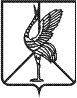 Совет городского поселения «Шерловогорское»РЕШЕНИЕ29 июля 2019 года                                                                                    № 167поселок городского типа Шерловая ГораОб определении размера платы граждан за услугу по сбору и вывозу твердых коммунальных отходов, оказываемую населениюмуниципальным унитарным предприятием «Шерловогорское жилищно-коммунальное хозяйство»на территории городского поселения «Шерловогорское» с 01 августа 2019 годаВ соответствии со ст. 156 Жилищного кодекса Российской Федерации, пунктом 11 главы II Правил содержания общего имущества в многоквартирном доме, утвержденных Постановлением Правительства РФ от 13 августа 2006 г. № 491, п. 5 ч. 1 ст. 10 Устава городского поселения «Шерловогорское» от 06.03.2018 г. № 93, Совет городского поселения «Шерловогорское» решил:1. Определить и ввести в действие с 01 августа 2019 года размер платы граждан за услугу по сбору и вывозу твердых коммунальных отходов, оказываемую населению муниципальным унитарным предприятием «Шерловогорское жилищно-коммунальное хозяйство» (приложение).2. Признать утратившими силу Решение Совета городского поселения «Шерловогорское» Об определении размера платы граждан на услугу по сбору и вывозу твердых коммунальных отходов, оказываемую предприятием ООО «Харанорское ЖКХ» на территории городского поселения «Шерловогорское» на 2019 год от 25 декабря 2018 года № 130.3. Настоящее решение вступает в силу на следующий день после дня его официального опубликования (обнародования).4. Настоящее решение подлежит официальному опубликованию (обнародованию) в периодическом печатном издании и на сайте муниципального образования в информационно-телекоммуникационной сети «Интернет» (www.шерловогорское.рф).».Председатель Совета городского                            Глава городского поселения«Шерловогорское»                                                    «Шерловогорское»                                                                                         ____________ Т.М.Соколовская                             ____________     А.В.Панин                                                                                                                                                                              Приложение                                                                                           к Решению Совета городского                                                                                                    поселения «Шерловогорское»                                                                                                     от « 29 » июля 2019 г. №  167Размер платы граждан на услугу по сбору и вывозу твердых коммунальных отходов, оказываемую населению муниципальным унитарным предприятием «Шерловогорское жилищно-коммунальное хозяйство» на территориигородского поселения «Шерловогорское» с 01 августа 2019 г.          Размер платы для населения является конечным      №п/пНаименование услуги ЖКХРазмер платы№п/пНаименование услуги ЖКХПериод с 01.08.2019 г. по 01.01.2020 г.1 Сбор и вывоз твердых коммунальных отходов, руб./ чел. в месяц 36,19